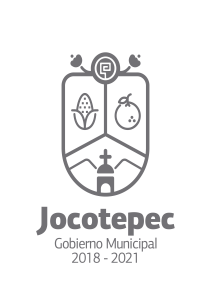 ¿Cuáles fueron las acciones proyectadas (obras, proyectos o programas) o Planeadas para este trimestre?CAPACITACION ATLAS DE RIESGOMANTENIMIENTO A EQUIPO ESPECIALIZADOOPERATIVO INVERNALResultados Trimestrales (Describir cuáles fueron los programas, proyectos, actividades y/o obras que se realizaron en este trimestre). Montos (si los hubiera) del desarrollo de dichas actividades. ¿Se ajustó a lo presupuestado?No aplicaEn que beneficia a la población o un grupo en específico lo desarrollado en este trimestre.Beneficia a todo nuestro personal garantizando la seguridad de su salud ocupacional y prevenir lesiones y enfermedades a largo plazo, con la capacitación constante dirección y mantenimiento preventivo y correctivo de nuestros equipos especializados que nos brindan protección en cualquier emergencia. Para poder dar calidad y calidez ante cualquier evento.¿A qué estrategia de su POA pertenecen las acciones realizadas y a que Ejes del Plan Municipal de Desarrollo 2018-2021 se alinean?Eje rector 5 (seguridad ciudadana y movilidad) eje transversal 5 (paz y seguridad ciudadana) 1.-CAPACITACION.2.- ATLAS DE RIESGO3.- MANTENIMIENTO A EQUIPO ESPECIALIZADO.4.- OPERATIVO INVERNAL.De manera puntual basándose en la pregunta 2 (Resultados Trimestrales) y en su POA, llene la siguiente tabla, según el trabajo realizado este trimestre.ProyectosResultadosCAPACITACION 100 %ATLAS DE RIESGO: CONSTA DE 5 FASES50%MANTENIMIENTO A EQUIPO ESPECIALIZADO100%OPERATIVO INVERNAL100%NºESTRATÉGIA O COMPONENTE POA 2020ESTRATEGIA O ACTIVIDAD NO CONTEMPLADA (Llenar esta columna solo en caso de existir alguna estrategia no prevista)Nº LINEAS DE ACCIÓN O ACTIVIDADES PROYECTADASNº LINEAS DE ACCIÓN O ACTIVIDADES REALIZADASRESULTADO(Actvs. realizadas/Actvs. Proyectadas*100)4CAPACITACION BOMBERIL.441003ATLAS DE RIESGO14750MANTENIMIENTO A EQUIPO ESPECIALIZADO.22100OPERATIVO INVERNAL33100TOTAL87.5